OALCF Task Cover SheetTask Title:  Squares Recipe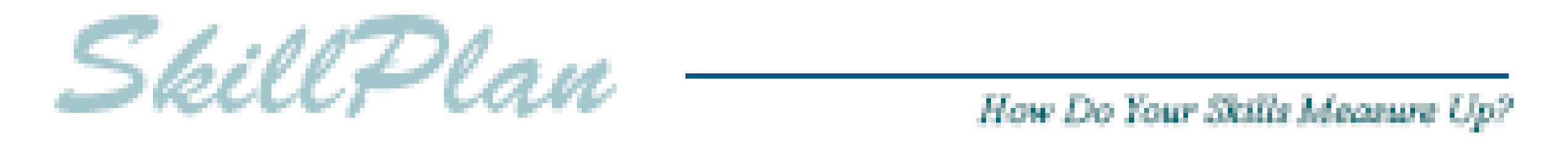 Squares RecipeNannies prepare snacks for the children they are looking after. Look at the recipe for Rice Krispies Squares. Task 1 	How many squares does this recipe make? 																				Task 2 	If the Nanny doubles the recipe, how many marshmallows will they add? 															Task 3	If the Nanny doubles the recipe, how much butter or margarine will they need? 															This document may have been adapted. Content may not be current. Squares RecipePEANUT BUTTER RICE KRISPIE SQUARESI think this was intended for the kids but we all eat and enjoy them.Sweetened condensed milk 				2/3 cup 			150 mLSmooth peanut butter 					1/4 cup 			  60 mLCorn syrup, light or dark 				1/4 cup 			  60 mLBrown sugar, packed 					1/2 cup 			125 mLCrisp rice cereal 					4 cups 			     1LICINGSemi/sweet chocolate chips 				1/2 cup 			125 mLSmooth peanut butter 					2 tbsp. 			  30 mLHeat first 4 ingredients in a large saucepan, stirring constantly, until well mixed and thickened. Remove from heat.Add rice cereal, stirring to coat. Pack into a greased 9 x 9 inch (22 x 22 cm) pan. CoolIcing: Melt chocolate chips and peanut butter over low heat, stirring often. Spread over squares. Cut into 36 squares. RICE KRISPIE SQUARESIs there a child that doesn’t ask for these again and again?Butter or hard margarine 				1/4 cup 			  60 mLLarge marshmallows 					32 				  32Crisp rice cereal 					5 cups 			  1.25LMelt butter in a large heavy saucepan.Add marshmallows and stir over low heat until they are melted.Add rice cereal. Stir until well-coated. Press into a buttered 8 x 8 inch (20 x 20 cm) pan. Let stand for a few hours to set before cutting. Cut into 25 or 36 squares.Variation: Melt 3 tbsp. (50 mL) butter or hard margarine and 1 cup (250 mL) semisweet chocolate chips over low heat, stirring often. Spread over top. Reprinted from “150 Delicious Squares” © Company’s Coming Publishing LimitedSquares RecipeAnswer KeyTask 1 	How many squares does this recipe make? 25 or 36 squares 								Task 2 	If the Nanny doubles the recipe, how many marshmallows will they add? 64 										Task 3 	If the Nanny doubles the recipe, how much butter or margarine will they need? 1/2 cup OR 120 mL OR 125 mL 					 Task Title:  Squares Recipe 
This task:    was successfully completed___   		needs to be tried again_______________________________						_________________________Instructor (print)								Learner SignatureLearner Name:Learner Name:Date Started:						Date Completed:Successful Completion:	Yes___		No___Date Started:						Date Completed:Successful Completion:	Yes___		No___Goal Path:    Employment √    Apprenticeship___  Secondary School___  Post Secondary___  Independence √Goal Path:    Employment √    Apprenticeship___  Secondary School___  Post Secondary___  Independence √Task Description:Parents, nannies & babysitters prepare snacks for the children they are looking after.Task Description:Parents, nannies & babysitters prepare snacks for the children they are looking after.Competency:A:  Find and Use InformationC:  Understand and Use NumbersTask Group(s):A1:  Read continuous textC3:  Use measuresLevel Indicators:A1.1:  Read brief texts to locate specific detailsC3.2:  Use measures to make one-step calculationsLevel Indicators:A1.1:  Read brief texts to locate specific detailsC3.2:  Use measures to make one-step calculationsPerformance Descriptors: see chart on last page Performance Descriptors: see chart on last page Materials Required:Pencil/pen or computerSquares recipe and tasksMaterials Required:Pencil/pen or computerSquares recipe and tasksPerformance DescriptorsPerformance DescriptorsNeeds WorkCompletes task with support from practitionerCompletes task independentlyA1.1:  reads short texts to locate a single piece of informationC3.2:calculates using numbers expressed as whole numbers, fractions, decimals, percentages and integerschooses and performs required operation(s); may make inferences to identify 	required operation(s)Learner Comments